Publicado en Madrid el 19/10/2017 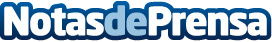 Especialización: la estrategia estrella de las pymesLa pequeña y mediana empresa es el tipo empresarial más numeroso en el espectro comercial y, sin embargo, estas empresas se están viendo exhortadas a una reconversión debido a las profundas transformaciones sucedidas en el paradigma social, económico y tecnológicoDatos de contacto:Sara ÁvilaNota de prensa publicada en: https://www.notasdeprensa.es/especializacion-la-estrategia-estrella-de-las_1 Categorias: Recursos humanos http://www.notasdeprensa.es